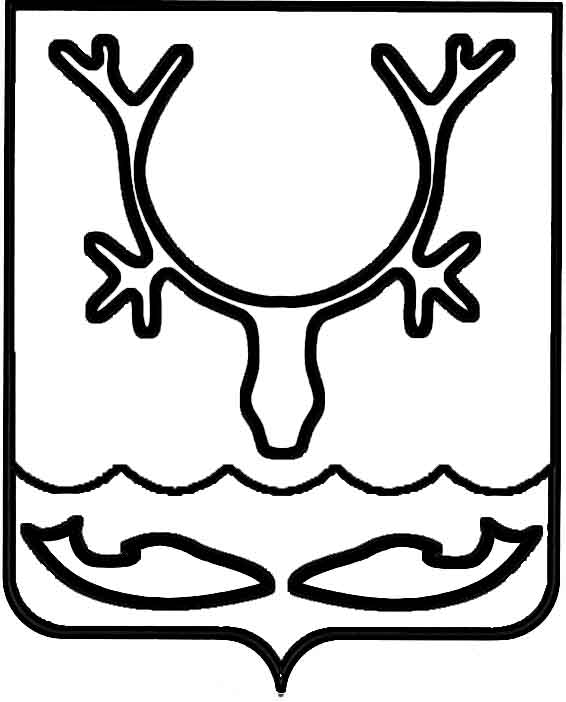 Администрация МО "Городской округ "Город Нарьян-Мар"ПОСТАНОВЛЕНИЕот “____” __________________ № ____________		г. Нарьян-МарВ целях реализации мер по усилению общественной безопасности, защите населения от террористических проявлений, минимизации последствий проявления терроризма, устойчивого функционирования объектов экономики и пресечения возможных попыток осуществления экстремистских и террористических действий                в период подготовки и проведения на территории МО "Городской округ "Город Нарьян-Мар" новогодних и рождественских праздников Администрация МО "Городской округ "Город Нарьян-Мар"П О С Т А Н О В Л Я Е Т:Рекомендовать руководителям организаций, независимо от форм собственности, осуществляющих деятельность на территории МО "Городской округ "Город Нарьян-Мар":Организовать с 30.12.2016 по 09.01.2017 дежурство ответственных лиц.1.2.	Провести инструктаж с ответственными дежурными по соблюдению ими правил антитеррористической защищенности и обеспечению пожарной безопасности.Руководителям Нарьян-Марского МУ ПОК и ТС (Н.Н.Бетхер), МУП "Комбинат по благоустройству и бытовому обслуживанию" (В.М.Витязев), МУП "Нарьян-Марское АТП" (М.В.Елисеев), МКУ "Управление городского хозяйства               г. Нарьян-Мара" (А.Г.Чуклин), МБУ "Чистый город" (Н.А.Одегов):2.1.	Издать приказы и организовать круглосуточное дежурство ответственных лиц на предприятиях. Копии приказов направить в Администрацию МО "Городской округ "Город Нарьян-Мар" до 19.12.2016.2.2.	Обеспечить готовность аварийно-восстановительных формирований                   на предприятиях.2.3.	Докладывать обо всех чрезвычайных происшествиях ответственному дежурному в Администрацию МО "Городской округ "Город Нарьян-Мар".Отделу ГО и ЧС, мобилизационной работы Администрации МО "Городской округ "Город Нарьян-Мар" (В.В.Новосёлов):3.1.	Организовать взаимодействие с правоохранительными органами в целях оперативного обмена информацией при возникновении нештатной ситуации, в т.ч. проявлений признаков экстремизма и терроризма, и незамедлительно реагировать           по фактам их проявлений.3.2.	Организовать контроль за эффективностью принимаемых подведомственными организациями мер по обеспечению антитеррористической защищенности своих объектов.  4.	Командиру ДНД муниципального образования "Городской округ "Город Нарьян-Мар" рекомендовать привлекать членов ДНД для обеспечения общественного порядка в период новогодних и рождественских праздников.5.	Возложить персональную ответственность за качество и полноту проводимых антитеррористических мероприятий на руководителей предприятий и учреждений.6.	Управлению организационно-информационного обеспечения Администрации МО "Городской округ "Город Нарьян-Мар" разместить настоящее постановление на официальном сайте Администрации МО "Городской округ "Город Нарьян-Мар".7.	Контроль за исполнением настоящего постановления оставляю за собой.1412.20161486О мерах по обеспечению антитеррористической защищенности при проведении новогодних и рождественских праздников на территории           МО "Городской округ "Город Нарьян-Мар"                     в 2017 годуГлава МО "Городской округ "Город Нарьян-Мар" Т.В.Федорова